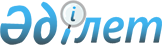 Бурабай аудандық мәслихатының 2022 жылғы 27 желтоқсандағы № 7С-33/9 "2023-2025 жылдарға арналған Бурабай ауданы Атамекен ауылдық округінің бюджеті туралы" шешіміне өзгерістер енгізу туралыАқмола облысы Бурабай аудандық мәслихатының 2023 жылғы 12 желтоқсандағы № 8С-11/11 шешімі
      Бурабай аудандық мәслихаты ШЕШІМ ҚАБЫЛДАДЫ:
      1. Бурабай аудандық мәслихатының "2023-2025 жылдарға арналған Бурабай ауданы Атамекен ауылдық округінің бюджеті туралы" 2022 жылғы 27 желтоқсандағы № 7С-33/9 (Нормативтік құқықтық ақтілерді мемлекеттік тіркеу тізілімінде № 177103 болып тіркелген) шешіміне келесі өзгерістер енгізілсін:
      1-тармақ жаңа редакцияда жазылсын:
      "1. 2023-2025 жылдарға арналған Бурабай ауданы Атамекен ауылдық округінің бюджеті осы шешімнің 1, 2 және 3-қосымшаларына сәйкес, соның ішінде 2023 жылға келесі көлемдерде бекітілсін:
      1) кірістер – 247358,1 мың теңге, соның ішінде:
      салықтық түсімдер – 6671,0 мың теңге;
      салықтық емес түсімдер – 0,0 мың теңге;
      негізгі капиталды сатудан түсетін түсімдер – 599,0 мың теңге;
      трансферттердің түсімдері – 240088,1 мың теңге;
      2) шығындар – 249138,3 мың теңге;
      3) таза бюджеттік кредиттеу – 0,0 мың теңге, соның ішінде:
      бюджеттік кредиттер – 0,0 мың теңге;
      бюджеттік кредиттерді өтеу – 0,0 мың теңге;
      4) қаржы активтерімен операциялар бойынша сальдо – 0,0 мың теңге, соның ішінде:
      қаржы активтерін сатып алу – 0,0 мың теңге;
      мемлекеттің қаржы активтерін сатудан түсімдер – 0,0 мың теңге;
      5) бюджет тапшылығы (профициті) – -1780,2 мың теңге;
      6) бюджеттің тапшылығын қаржыландыру (профицитін пайдалану) – 1780,2 мың теңге;
      Бурабай аудандық мәслихатының көрсетілген шешімінің 1-қосымшасы осы шешімнің қосымшасына сәйкес жаңа редакцияда жазылсын.
      2. Осы шешім 2023 жылғы 1 қаңтардан бастап қолданысқа енгізіледі. 2023 жылға арналған Атамекен ауылдық округінің бюджеті
					© 2012. Қазақстан Республикасы Әділет министрлігінің «Қазақстан Республикасының Заңнама және құқықтық ақпарат институты» ШЖҚ РМК
				
      Аудандық мәслихатының төрағасы

М.Нұрпанова
Бурабай аудандық
мәслихатының
2023 жылғы 12 желтоқсандағы
№ 8С-11/11 шешіміне
қосымшаБурабай аудандық
мәслихатының
2022 жылғы 27 желтоқсандағы
№ 7С-33/9 шешіміне
1-қосымша
Санаты
Санаты
Санаты
Санаты
Санаты
сома,
мың теңге
Сыныбы
Сыныбы
Сыныбы
Сыныбы
сома,
мың теңге
Кіші сыныбы
Кіші сыныбы
Кіші сыныбы
сома,
мың теңге
Атауы
Атауы
сома,
мың теңге
1
2
3
4
4
5
 I. Кірістер
 I. Кірістер
247358,1
1
Салықтық түсімдер
Салықтық түсімдер
6671,0
01
Табыс салығы
Табыс салығы
988,7
2
Жеке табыс салығы
Жеке табыс салығы
988,7
04
Меншiкке салынатын салықтар
Меншiкке салынатын салықтар
5337,3
1
Мүлікке салынатын салықтар
Мүлікке салынатын салықтар
454,6
2
Жер салығы
Жер салығы
84,0
4
Көлiк құралдарына салынатын салық
4632,0
 5
Бірыңғай жер салығы
Бірыңғай жер салығы
144,0
05
Тауарларға, жұмыстарға және қызметтерге салынатын ішкі салықтар
Тауарларға, жұмыстарға және қызметтерге салынатын ішкі салықтар
345,0
3
Табиғи және басқа ресурстарды пайдаланғаны үшін түсімдер
Табиғи және басқа ресурстарды пайдаланғаны үшін түсімдер
345,0
2
Салықтық емес түсімдер
Салықтық емес түсімдер
0,0
04
Мемлекеттік бюджеттен қаржыландырылатын, сондай-ақ Қазақстан Республикасы Ұлттық Банкінің бюджетінен (шығыстар сметасынан) ұсталатын және қаржыландырылатын мемлекеттік мекемелер салатын айыппұлдар, өсімпұлдар, санкциялар, өндіріп алулар
Мемлекеттік бюджеттен қаржыландырылатын, сондай-ақ Қазақстан Республикасы Ұлттық Банкінің бюджетінен (шығыстар сметасынан) ұсталатын және қаржыландырылатын мемлекеттік мекемелер салатын айыппұлдар, өсімпұлдар, санкциялар, өндіріп алулар
0,0
1
Мемлекеттік бюджеттен қаржыландырылатын, сондай-ақ Қазақстан Республикасы Ұлттық Банкінің бюджетінен (шығыстар сметасынан) ұсталатын және қаржыландырылатын мемлекеттік мекемелер салатын айыппұлдар, өсімпұлдар, санкциялар, өндіріп алулар
Мемлекеттік бюджеттен қаржыландырылатын, сондай-ақ Қазақстан Республикасы Ұлттық Банкінің бюджетінен (шығыстар сметасынан) ұсталатын және қаржыландырылатын мемлекеттік мекемелер салатын айыппұлдар, өсімпұлдар, санкциялар, өндіріп алулар
0,0
3
Негізгі капиталды сатудан түсетін түсiмдер
Негізгі капиталды сатудан түсетін түсiмдер
599,0
01
Мемлекеттік мекемелерге бекітілген мемлекеттік мүлікті сату
Мемлекеттік мекемелерге бекітілген мемлекеттік мүлікті сату
294,0
1
Мемлекеттік мекемелерге бекітілген мемлекеттік мүлікті сату
Мемлекеттік мекемелерге бекітілген мемлекеттік мүлікті сату
294,0
03
Жер және материалдық емес активтерді сату
Жер және материалдық емес активтерді сату
305,0
1
Жерді сату
Жерді сату
305,0
4
Трансферттердің түсімдері
Трансферттердің түсімдері
240088,1
02
Жоғары тұрған мемлекеттік басқару органдарынан берілетін трансферттер
Жоғары тұрған мемлекеттік басқару органдарынан берілетін трансферттер
240088,1
3
Аудандық (облыстық маңызы бар қаланың) бюджеттен берілетін трансферттер
Аудандық (облыстық маңызы бар қаланың) бюджеттен берілетін трансферттер
240088,1
Функционалдық топ
Функционалдық топ
Функционалдық топ
Функционалдық топ
сома, мыңтеңге
Бюджеттік бағдарлама әкімшісі
Бюджеттік бағдарлама әкімшісі
Бюджеттік бағдарлама әкімшісі
сома, мыңтеңге
Бағдарлама
Бағдарлама
сома, мыңтеңге
Атауы
сома, мыңтеңге
1
2
3
4
5
II. Шығындар
249138,3
1
Жалпы сипаттағы мемлекеттік қызметтер
35687,2
124
Аудандық маңызы бар қала, ауыл, кент, ауылдық округ әкімінің аппараты
35687,2
001
Аудандық маңызы бар қала, ауыл, кент, ауылдық округ әкімінің қызметін қамтамасыз ету жөніндегі қызметтер
28697,2
022
Мемлекеттік органның күрделі шығыстары
6990,0
07
Тұрғынүй-коммуналдық шаруашылық
22320,1
124
Аудандық маңызы бар қала, ауыл, кент, ауылдық округ әкімінің аппараты
22320,1
008
Елді-мекендердегі көшелерді жарықтандыру
580,0
009
Елді-мекендердің санитариясын қамтамасыз ету
274,4
011
Елді-мекендерді абаттандыру және көгалдандыру
21465,7
12
Көлік және коммуникация
170482,8
124
Аудандық маңызы бар қала, ауыл, кент, ауылдық округ әкімінің аппараты
170482,8
013
Аудандық маңызы бар қалаларда, ауылдарда, кенттерде, ауылдық округтерде автомобиль жолдарының жұмыс істеуін қамтамасыз ету
4505,7
045
Автомобиль жолдарын күрделі және орташа жөндеу
165977,1
13
Басқалар
20648,0
124
Аудандық маңызы бар қала, ауыл, кент, ауылдық округ әкімінің аппараты
20648,0
057
"Ауыл-ел бесігі" жобасы шеңберінде ауылдық елді мекендерде әлеуметтік және инженерлік инфрақұрылым бойынша іс-шараларды іске асыру
20648,0
15
Трансферттер
0,2
124
Аудандық маңызы бар қала, ауыл, кент, ауылдық округ әкімінің аппараты
0,2
044
Қазақстан Республикасының Ұлттық қорынан берілетін нысаналы трансферт есебінен республикалық бюджеттен бөлінген пайдаланылмаған (толық пайдаланылмаған) нысаналы трансферттердің сомаларын қайтару.
0,1
048
Пайдаланылмаған толық пайдаланылмаған нысаналы трансферттерді қайтару
0,1
III. Таза бюджеттiк кредиттеу
0,0
Бюджеттік кредиттер
0,0
Бюджеттік кредиттерді өтеу
0,0
IV. Қаржы активтерiмен операциялар бойынша сальдо 
0,0
Қаржы активтерін сатып алу
0,0
Мемлекеттің қаржы активтерін сатудан түсетін түсімдер 
0,0
V. Бюджет тапшылығы (профициті)
-1780,2
VI. Бюджеттің тапшылығын қаржыландыру (профицитін пайдалану)
1780,2